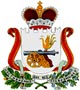 СОВЕТ ДЕПУТАТОВЗАБОРЬЕВСКОГО СЕЛЬСКОГО ПОСЕЛЕНИЯДЕМИДОВСКОГО РАЙОНА СМОЛЕНСКОЙ ОБЛАСТИ ПЕРВОГО СОЗЫВАР Е Ш Е Н И Еот    10.11.2017 года                                                                                            №  53     О проекте соглашения о передаче осуществления части полномочий Советом депутатов Заборьевского сельского поселения Демидовского района Смоленской области Демидовскому районному Совету депутатов Смоленской области.Руководствуясь Уставом Заборьевского сельского поселения Демидовского района Смоленской области Совет депутатов Заборьевского сельского поселения Демидовского района Смоленской областиРЕШИЛ:1.Одобрить к подписанию Проект соглашения о передаче осуществления части полномочий Советом депутатов Заборьевского сельского поселения Демидовского района Смоленской области Демидовскому районному Совету депутатов Смоленской области (прилагается к настоящему решению).2. Предложить Главе  муниципального образования Заборьевского сельского поселения Демидовского района Смоленской области заключить Соглашение о передаче осуществления части полномочий Советом депутатов Заборьевского сельского поселения Демидовского района Смоленской области Демидовскому районному Совету депутатов Смоленской области.Глава муниципального образованияЗаборьевского сельского поселенияДемидовского района Смоленской  области                                                               Е.В.ХотченковаПРОЕКТСОГЛАШЕНИЕо передаче осуществления части полномочий Советом депутатов Заборьевского сельского поселения Демидовского района Смоленской области Демидовскому районному Совету депутатов Смоленской области«___»____________   20   г.                                                   № _____ / № __         Совет депутатов Заборьевского сельского поселения Демидовского района Смоленской области, именуемый в дальнейшем «Совет депутатов поселения», в лице Главы муниципального образования Заборьевского сельского поселения Демидовского района Смоленской области Хотченковой Евдокии Владимировны, действующей на основании Устава Заборьевского сельского поселения Демидовского района Смоленской области, с одной стороны, и Демидовским районным Советом депутатов Смоленской области, именуемый в дальнейшем «районный Совет депутатов», в лице Главы муниципального образования «Демидовский район» Смоленской области Козлова Виктора Павловича, действующего на основании Устава муниципального образования «Демидовский район» Смоленской области, с другой стороны, вместе именуемые «Стороны», заключили настоящее соглашение о нижеследующем. 1. Общие положения1.1. Согласно ч. 11 ст. 3 Федерального закона от 07.02.2011 № 6-ФЗ «Об общих принципах организации и деятельности контрольно-счетных органов субъектов Российской Федерации и муниципальных образований» Совет депутатов поселения передает, а районный Совет депутатов принимает и осуществляет полномочия,  указанные в разделе 2 настоящего Соглашения.1.2. Передача полномочий производится в интересах социально-  экономического развития поселения и с учетом возможности эффективного их осуществления органами местного самоуправления муниципального района.1.3. Для осуществления полномочий Совет депутатов поселения из бюджета поселения предоставляет районному Совету депутатов межбюджетный трансферт, определяемый в соответствии с пунктом 3.1 настоящего Соглашения.1.4. Полномочия считаются переданными с момента подписания данного соглашения.1.5. Полномочия осуществляются через контрольно-ревизионную комиссию муниципального образования «Демидовский район» Смоленской области (далее также -  контрольно-ревизионная комиссия)2. Перечень полномочий, подлежащих передаче2.1. Совет депутатов поселения передает районному Совету депутатов полномочия контрольно-ревизионной комиссии Заборьевского сельского поселения Демидовского района Смоленской области по осуществлению внешнего муниципального контроля.2.2.В рамках переданных полномочий, указанных в п.2.1 настоящего Соглашения,  контрольно-ревизионная комиссия принимает и выполняет следующие функции: 2.2.1. Контроль за исполнением бюджета поселения.2.2.2. Экспертиза проектов бюджета поселения.2.2.3. Внешняя проверка годового отчета об исполнении бюджета поселения.2.2.4. Организация и осуществление контроля за законностью, результативностью (эффективностью и экономностью) использования средств бюджета муниципального образования, а также средств, получаемых бюджетом поселения из иных источников, предусмотренных законодательством Российской Федерации.2.2.5. Контроль за соблюдением установленного порядка управления и распоряжения имуществом, находящимся в собственности поселения, в том числе охраняемыми результатами интеллектуальной деятельности и средствами индивидуализации, принадлежащими поселению.2.2.6. Оценка эффективности предоставления налоговых и иных льгот и преимуществ, бюджетных кредитов за счет средств бюджета поселения, а также оценка законности предоставления муниципальных гарантий и поручительств или обеспечения исполнения обязательств другими способами по сделкам, совершаемым юридическими лицами и индивидуальными предпринимателями за счет средств бюджета поселения и имущества, находящегося в собственности поселения.2.2.7. Финансово-экономическая экспертиза проектов муниципальных правовых актов (включая обоснованность финансово-экономических обоснований) в части, касающейся расходных обязательств поселения, а также муниципальных программ.2.2.8. Анализ бюджетного процесса в поселении и подготовка предложений, направленных на его совершенствование.2.2.9. Подготовка информации о ходе исполнения бюджета поселения, о результатах проведенных контрольных и экспертно-аналитических мероприятий и представление такой информации в Совет депутатов поселения и Главе муниципального образования поселения.2.2.10. Контроль за ходом и итогами реализации программ и планов развития поселения.2.2.11. Участие в пределах полномочий в мероприятиях, направленных на противодействие коррупции.2.2.12. Иные полномочия в сфере внешнего муниципального финансового контроля, установленные федеральными законами, законами субъекта Российской Федерации, нормативно-правовыми актами органов местного самоуправления поселения.3. Иной межбюджетный трансферт, перечисляемый на осуществление передаваемых полномочий 3.1. Порядок расчета межбюджетных трансфертов, их размеров и сроки перечисления определяются Приложением № 1 к настоящему Соглашению.3.2. Иной межбюджетный трансферт, перечисляемый на осуществление передаваемых полномочий направляется на организацию деятельности (оплата труда, материальные затраты) Контрольно-ревизионной комиссии муниципального образования «Демидовский район» Смоленской области в рамках исполнения полномочий, указанных в разделе 2 настоящего соглашения.4. Права и обязанности сторон4.1. Совета депутатов поселения имеет право:4.1.1. В случае выявления нарушений дает обязательные для исполнения районным Советом депутатов письменные предписания для устранения выявленных нарушений в месячный срок с момента уведомления.4.1.2. Запрашивать в установленном порядке от районного Совета депутатов необходимую информацию, материалы и документы, связанные с осуществлением переданных полномочий, в том числе об использовании финансовых средств.4.1.3. Оказывать консультативную и методическую помощь районному Совету депутатов по вопросам осуществления переданных им полномочий. По решению Совета депутатов поселения:4.1.4. Администрация поселения перечисляет районному Совету депутатов финансовые средства в виде  межбюджетного трансферта, предназначенные для исполнения переданных по настоящему Соглашению полномочий, в размере и порядке, установленных п.3.1. настоящего Соглашения.4.1.5. Осуществляет контроль за исполнением районным Советом депутатов переданных ему полномочий в соответствии с разделом 2 настоящего Соглашения, а также за целевым использованием финансовых средств, предоставленных на эти цели.4.1.6.Своевременно представляет в районный Совет депутатов нормативные правовые акты органов местного самоуправления поселения и другие документы, необходимые районному Совету депутатов для осуществления возложенных настоящим соглашением полномочий.4.2.	Районный Совет депутатов:4.2.1.	Осуществляет переданные ему Советом депутатов поселения полномочия в соответствии с разделом 2 настоящего Соглашения и действующим законодательством в пределах выделенных на эти цели финансовых средств.4.2.2.	Рассматривает представленные Советом депутатов поселения требования об устранении выявленных нарушений со стороны районного Совета депутатов по реализации переданных Советом депутатов поселения полномочий, не позднее чем в месячный срок (если в требовании не указан иной срок) принимает меры по устранению нарушений и незамедлительно сообщает об этом Совету депутатов  поселения.4.2.3. Получает от Совета депутатов поселения нормативные правовые акты и другие документы, необходимые для осуществления возложенных настоящим Соглашением полномочий;4.3. В случае невозможности надлежащего исполнения переданных полномочий районный Совет депутатов сообщает об этом в письменной форме Совета депутатов поселения. Совет депутатов поселения рассматривает такое сообщение в течение 15 дней с момента его поступления.5. Контроль за осуществлением полномочий,ответственность сторон Соглашения5.1. Совет депутатов поселения осуществляет контроль за исполнением передаваемых полномочий и за целевым использованием финансовых средств, передаваемых для осуществления полномочий.Районный Совет депутатов представляет годовой отчет об исполнении настоящего соглашения в срок до 15 февраля следующего за отчетным периодом по форме согласно приложения № 2 к настоящему соглашению.5.2. При обнаружении фактов ненадлежащего осуществления (или неосуществления) районным Советом депутатов переданных ему полномочий и (или) при нарушении условий, предусмотренных пунктом 3.1 настоящего Соглашения, Совет депутатов поселения назначает комиссию для составления соответствующего протокола. Районный Совет депутатов должен быть письменно уведомлена об этом не позднее чем за 3 дня до начала работы соответствующей комиссии и имеет право направить своих представителей для участия в работе комиссии.5.3. Установление факта ненадлежащего осуществления (или неосуществления) районным Советом депутатов переданных ему полномочий является основанием для одностороннего расторжения данного Соглашения. Расторжение Соглашения влечет за собой возврат перечисленного иного межбюджетного трансферта, за вычетом фактических расходов, подтвержденных документально, в 3-дневный срок с момента подписания Соглашения о расторжении или получения письменного уведомления о расторжении Соглашения, а также уплату неустойки в размере 0,01 % от суммы иного межбюджетного трансферта за отчетный год, выделяемых из бюджета поселения на осуществление указанных полномочий.5.4. В случае неисполнения Советом депутатов поселения вытекающих из настоящего Соглашения обязательств по финансированию осуществления районным Советом депутатов переданных ему полномочий, районный Совет депутатов вправе требовать расторжения данного Соглашения.6. Срок осуществления полномочий и основания прекращения6.1. Настоящее Соглашение действует с 1 января 2017 года до 31 декабря 2017 года.6.2. Настоящее Соглашение ежегодно пролонгируется на следующий год, если одна из сторон до 1 декабря текущего года не заявит письменно о его расторжении, при условии, что в бюджете поселения на соответствующий финансовый год предусмотрено предоставление иного межбюджетного трансферта для осуществления указанных в р. 2  полномочий.6.3. Осуществление полномочий может быть прекращено досрочно по инициативе одной из сторон Соглашения, в случае если их осуществление становится невозможным, либо при сложившихся условиях эти полномочия могут быть наиболее эффективно осуществлены Советом депутатов поселения самостоятельно, при условии уведомления  второй стороны не менее чем за 1 календарный месяц и возмещении им убытков, связанных с досрочным расторжением соглашения.7. Заключительные положения7.1. Настоящее Соглашение составлено в трех экземплярах –– одно Администрации Заборьевского сельского поселения Демидовского района Смоленской области, два Администрации муниципального образования «Демидовский район» Смоленской области.7.2. Изменения и дополнения к настоящему Соглашению должны совершаться в письменном виде за подписью всех заинтересованных сторон.7.3. Все споры и разногласия, возникающие из данного Соглашения, подлежат разрешению в порядке, установленном действующим законодательством.8. Реквизиты сторонДемидовский районный Совет депутатов                Совет депутатов Заборьевского сельскогоСмоленской области                                                   поселения Демидовского района Адрес: г.Демидов, ул.Коммунистическая, д.10       Смоленской области                                                                                       Адрес: д.Заборье, ул.Молодежная, д.40                                                                                                              Демидовского района,                                                                                        Смоленской области                             Банковские реквизиты:                                                Банковские реквизиты:   ИНН 6703003084 КПП 670301001                             ИНН 6703004779 КПП 670301001УФК по Смоленской области                                      Расч. счет: 40204810900000246001  (Демидовский районный Совет депутатов                 л/с 03965030080  Отделение Смоленскл/с 04633001500)                                                            г. Смоленск  БИК 046614001Расчетный счет: 40101810200000010001    БИК 046614001                                                               управлении МО «Демидовский район»Код дохода 95020204014050000151                             Смоленской области:ОКТМО 66611000Отделение Смоленск г.Смоленск   Председатель Демидовского районного                      Глава муниципального образования Совета депутатов                                                           Заборьевского сельского поселения                                                                                                                                                                                           Демидовского района Смоленской                                                                                                                                                                                                            области___________________     В.П.Козлов                            __________________  Е.В.ХотченковаПриложение 1к соглашению о передачеосуществления части полномочийСовета депутатов Заборьевскогосельского поселения Демидовского района Смоленской области Демидовскому районному Совету депутатовСмоленской области№____ от______________РасчетРазмера бюджетных ассигнований на исполнение переданных полномочий на 2018 год.1. Фонд оплаты труда с начислением с 01.01.2018г. по 31.12.2018г., в т.ч.:- оплата труда 13545,33 рублей.Расчет: Председатель - 0,035*3494(11804*29,6%)*60,16= 7356,97 рублей.Инспектор – 0,035*2939(11804*24,9%)*60,16=6188,36 рублей.- начисления на оплату труда – 4090,69 рублей.Итого: 17636,02 рублей.2. Обеспечение канцелярскими товарами – 363,98 рублей.Итого: 17636,02 рублей+363,98 рублей =18000,00 рублей (восемнадцать тысяч рублей).3. В случае экономии по фонду оплаты труда сэкономленные средства направляются на оплату материальных затрат (канцтовары, бумага, основные средства).Форма отчета об исполнении соглашения от_______________№____1. Переданные полномочия в рамках заключенного Соглашения от_______________№_____ выполнены в ____________________ объеме*1                                                                             (полном, неполном)2. Финансовые средства в форме иных межбюджетных трансфертов использованы в _______________________ объеме в размере ___________по_______                       (полном, неполном)                                                      (сумма)_____________________________назначению, а именно:____________________________.      (целевому, нецелевому)                                                            (указываются цели использования)3. Переданные материальные ресурсы использованы по назначению, а именно:_____________________________________*2          (указываются цели использования)Глава муниципального образования «Демидовский район» Смоленской области  ___________________________                                                                                                       (подпись, ФИО)Главный бухгалтер                                      _____________________________                                                                                                       (подпись, ФИО)                                    ______________________________________________________________________*1 В случае выполнения полномочий в не полном объеме указывается причина и перечень не выполненных полномочий (функций).*2 В случае использования материальных ресурсов не по назначению указывается причина по которым материальные ресурсы использованы не по назначению.Приложение №2  к соглашению о передаче осуществления части полномочий Совета депутатов     Заборьевского сельского поселений Демидовского района Смоленской области Демидовскому районному Совету депутатов Смоленской области  